ҚАЗАҚСТАН РЕСПУБЛИКАСЫ МӘДЕНИЕТ ЖӘНЕ АҚПАРАТ МИНИСТРЛІГІТ.ЖҮРГЕНОВ АТЫНДАҒЫ ҚАЗАҚ ҰЛТТЫҚ ӨНЕР АКАДЕМИЯСЫМЕКТЕП-ИНТЕРНАТ - ЮНЕСКО Клубы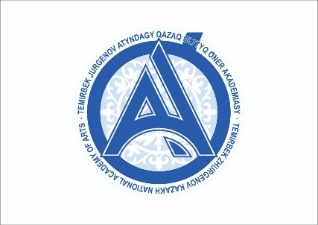 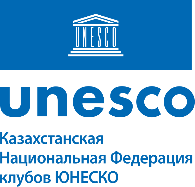 Тарихи тұлға, даңқты билеушісі, Дешті Қыпшақ даласының даңқты перзенті, көрнекті мемлекет қайраткері Сұлтан Бейбарыстың 800 жылдығына арналған мамандандырылған өнер оқу орындарының студенттері арасындағы "Ұлы дала барысы – Бейбарыс Султан"тақырыбында ІІІ Республикалық «АRT -КОЛОНОК - 2023» қашықтық байқау-фестиваліЕРЕЖЕСІ19-20.12 2023 ж. Алматы қ.19-20.12.2023 ж. аралығында Тарихи тұлға, даңқты билеушісі, Дешті Қыпшақ даласының даңқты перзенті, көрнекті мемлекет қайраткері Сұлтан Бейбарыстың 800 жылдығына арналған мамандандырылған өнер оқу орындарының оқушылары арасындағы "Ұлы дала барысы – Бейбарыс Султан" тақырыбында ІІІ Республикалық «АRT -КОЛОНОК - 2023» қашықтық байқау-фестивалі ұйымдастырылады.      Қашықтық байқау-фестивальге өнер мектептерінің оқушылары шақырылады.Ұйымдастырушылар: - Темірбек Жүргенов атындағы Қазақ ұлттық өнер академиясының мектеп-интернаты – ЮНЕСКО Клубы;- Қазақстандық Ұлттық ЮНЕСКО Клубтарының Федерациясы.Мақсаттары мен міндеттеріМақсаттары:- жас суретшілердің достық, мәдени және шығармашылық байланыстарын дамыту және нығайту;- әр түрлі мектептердің қатысушылары – шығармашылық дарынды балалардың жетістіктері мен тәжірибесімен алмасу;- мәдени және шығармашылық алмасу арқылы ынтымақтастықты нығайту және орнату;- жас дарынды суретшілерді анықтау және ынталандыру;- шығармашылық қарым-қатынасқа жағдай жасау.Тапсырмалар:- патриоттық тәрбие беру арқылы шаралар кешенін жүзеге асыру;- жас суретшілердің шығармашылық мүмкіндіктерін ашу;- ұлттық дәстүрлер мен мәдениетті қолдау, адамгершілік пен әдептілікке, ұлтаралық келісім мен толеранттылыққа тәрбиелеу;Қашықтық байқау-фестивальді ұйымдастыру және өткізу тәртібі:- байқау;- қазылар алқасың жұмысы;- жеңімпаздарды марапаттау.Номинациялар:1. Кескіндеме  портрет, пейзаж, натюрморт (гуашь, «А-ля прима» техникасындағы    акварель, акрил, май);2. Графика  натюрморт, логотип  Сұлтан Бейбарысқа 800 жыл, афиша және т.б.  (қарындаш, сия-қалам, түрлі-түсті қарындаштар, пастель);3. Композиция  (тақырыптық, сюжеттік, сәндік пейзаж);4. Мүсін.Қазылар алқасы:       Қазылар алқасының құрамында кәсіби ұстаздар, Қазақстан Республикасының көрнекті өнер қайраткерлері болады. Қатысушылардың жұмыстарын бағалау қазылар алқасының жабық дауыс беруі арқылы жүзеге асырылады.Бағалау критерийлері:- идеяның түпнұсқалығы;- көркемдік шеберлік деңгейі;- жұмыста идеяларды түсіну және ашу;- көркем орындаушылықты ашу;- берілген тақырыпты ашу.- плагиат және бөгде адамдардың туындыларын көшіру құпталмайды.Марапаттау:     19-20.12 2023 ж. аралығында Тарихи тұлға, даңқты билеушісі, Дешті Қыпшақ даласының даңқты перзенті, көрнекті мемлекет қайраткері Сұлтан Бейбарыстың 800 жылдығына арналған арнайы  мамандандырылған бейіндік өнер оқу орны оқушылары арасында "Ұлы дала барысы – Бейбарыс Султан" тақырыбында ұйымдастырылған  III Республикалық «АRT – КОЛОНОК - 2023» қашықтық байқау – фестивалінің қорытындысы бойынша жеңімпаздар анықталып, төрт номинация бойынша марапатталады.  Әр номинация бойынша (кескіндеме, графика, композиция, мүсін): Гран-при, І орын, ІІ орын, ІІІ орын және қатысушылардың дипломдары беріледі.Барлық марапаттар мен алғыс хаттар электронды түрде тапсырылады.Ұйымдастыру-техникалық талаптары мен шарттар:     Фестиваль-байқаудың қатысушылары 5-9 сынып оқушылары.Бәсекеге қабілетті жас топтары:5,6,7 сыныптар;8.9 сыныптар.Қашықтықтан өтетін фестиваль-конкурсқа қатысушы білім беру ұйымының мөрімен № 1 қосымша (сканерленген көшірме), 3,5 х 4,5 фотосуреті бар өтінімді және жеке құжатының көшірмесін shkola.konkurs@mail.ru электронды поштаға жіберуі қажет, мерзімі 18.12.2023 ж. дейін. Әрбір қатысушы 2023ж. 18 желтоқсанына дейін shkola.konkurs@mail.ru электрондық поштасы арқылы еркін форматтағы және еркін орындалу техникасы бойынша өз жұмысының фотосуретін өзі таңдаған номинация  («Кескіндеме», «Графика», «Композиция», «Мүсін») бойынша PDF форматында жіберуі қажет.Түсі жақсы, жоғары сапалы фотосуреттер жібергеніңізге көз жеткізіңіз және мүмкін болса, ақ фонда түсіріп жібергеніңіз дұрыс.Әрбір жұмысқа автордың аты-жөні, жасы, жұмыстың атауы, көлемі, техникасы, орындалған жылы, орындалған жері (қала), жетекшісінің аты-жөні көрсетілген мәліметтер қоса жіберілуі тиіс.Қатысу шарттары:      Қашықтықтан фестиваль-байқауды ұйымдастыру және оған қатысу ережелері:қашықтықтан өтетін фестиваль-байқау үш номинация бойынша қатысушылардың жұмыстарының электронды фотоматериалдары негізінде ұйымдастырылады.Қашықтықтан өтетін фестиваль-конкурсқа әр оқу орнынан 10 оқушыға дейін қатыса алады.Қатысушылардың жұмыстарын бағалау қазылар алқасы мүшелерінің жабық дауыс беруі арқылы жүзеге асырылады Фестивальдің өтетін орны мен уақыты:      Т.Жүргенов атындағы Қазақ ұлттық өнер академиясы мектеп-интернаты - ЮНЕСКО Клубы, 19-20.2023 жыл. Алматы қаласы, Әбіш Кекілбайұлы көшесі, 133Координаторлар:Алтыбаева  Лиза  Нажмеденовна      Раимбекова Шынар Бекеновна          8 708 532 79 90Куантаева Аида Абдировна               8 747 286 95 341 Қосымша ҚАЗАҚСТАН РЕСПУБЛИКАСЫ МӘДЕНИЕТ ЖӘНЕ  АҚПАРАТ МИНИСТРЛІГІТЕМІРБЕК ЖҮРГЕНОВ АТЫНДАҒЫ ҚАЗАҚ ҰЛТТЫҚ ӨНЕР АКАДЕМИЯСЫ                              МЕКТЕП-ИНТЕРНАТ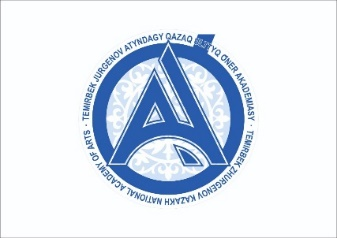 Тарихи тұлға, даңқты билеушісі, Дешті Қыпшақ даласының даңқты перзенті, көрнекті мемлекет қайраткері Сұлтан Бейбарыстың 800 жылдығына арналған мамандандырылған өнер оқу орындарының студенттері арасындағы "Ұлы дала барысы – Бейбарыс Султан" тақырыбында ІІІ Республикалық «АRT -КОЛОНОК - 2023» қашықтық байқау-фестиваліАлматы қаласы, 19-20 желтоқсан 2023 ж. ӨТІНІШ Ұйым атауы__________________________________________________________Мекен жайы (аймақ, қала, индексі) _____________________________________________________________________Телефон, эл.поштасы ______________________________________________________________________Жұмыстың атауы (орындалу техникасы, көлемі, орындалу жылы) ______________________________________________________________________Қатысушының  аты-жөні, жасы, сыныбы ______________________________________________________________________Жетекшінің аты-жөні ______________________________________________________________________        Ұйым  басшының аты-жөні __________________________________          қолы          Мөр орны